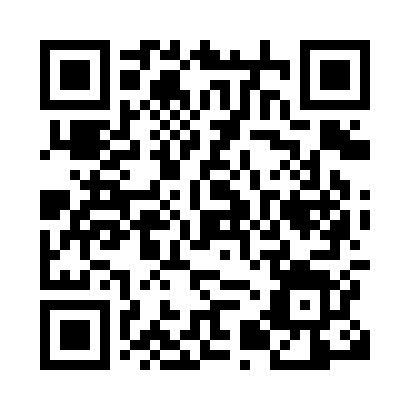 Prayer times for Alken, GermanyWed 1 May 2024 - Fri 31 May 2024High Latitude Method: Angle Based RulePrayer Calculation Method: Muslim World LeagueAsar Calculation Method: ShafiPrayer times provided by https://www.salahtimes.comDateDayFajrSunriseDhuhrAsrMaghribIsha1Wed3:446:051:275:298:5011:022Thu3:416:031:275:308:5211:043Fri3:376:021:275:308:5311:074Sat3:346:001:275:318:5511:105Sun3:315:581:275:318:5611:136Mon3:285:561:275:328:5811:167Tue3:245:551:275:338:5911:198Wed3:215:531:275:339:0111:229Thu3:175:521:275:349:0211:2510Fri3:145:501:275:349:0411:2811Sat3:125:491:275:359:0511:3112Sun3:115:471:275:369:0711:3413Mon3:105:461:275:369:0811:3514Tue3:105:441:275:379:1011:3515Wed3:095:431:275:379:1111:3616Thu3:095:411:275:389:1311:3717Fri3:085:401:275:389:1411:3718Sat3:085:391:275:399:1511:3819Sun3:075:371:275:399:1711:3920Mon3:075:361:275:409:1811:3921Tue3:065:351:275:409:1911:4022Wed3:065:341:275:419:2111:4023Thu3:055:331:275:419:2211:4124Fri3:055:321:275:429:2311:4225Sat3:055:311:275:429:2411:4226Sun3:045:301:275:439:2611:4327Mon3:045:291:275:439:2711:4328Tue3:045:281:285:449:2811:4429Wed3:045:271:285:449:2911:4430Thu3:035:261:285:459:3011:4531Fri3:035:251:285:459:3111:45